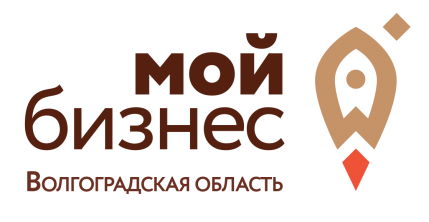 Раздел «Продвижение»Таблица «Способы продвижения бизнеса офлайн»МЕДИАРЕКЛАМАРеклама на радио, телевидении;Уличное радио;Трансляция видео в торговых центрах;Аудиореклама в торговых центрах;Трансляция видео в транспорте (на планшетах).НАРУЖНАЯ РЕКЛАМАБаннеры, щиты, билборды;Реклама на транспорте (маршрутки, автобусы, трамваи, на корпоративном транспорте).ПЕЧАТНАЯ ВНУТРЕННЯЯ РЕКЛАМАРеклама в лифтах, в подъезде;Печатная реклама в транспорте;Баннер в помещении;Рекламные стойки в торговых центрах.ПЕЧАТНАЯ РЕКЛАМА (раздаточные материалы)Визитки, буклеты, листовки;Позитивные наклейки, стикеры.МЕРОПРИЯТИЯСеминары;Выставки;Спонсорство.«ХОЛОДНЫЕ» ОБЗВОНЫЗвонки, рассылки смс, автообзвон.